Firma SKÁLA & VÍT, s.r.o. vám nabízí speciální diagnostické služby stavebních konstrukcíTermografie- Termokamera Fluke TI400 60Hz- rychlá přesná a kompaktní termokamera pro snímání teplotního pole vysílaného předměty kolem nás. Jsme schopni najít skryté věci, které mohou způsobovat vady konstrukcí. Najdeme vše, co „svítí“ jinak než okolí.Například snímání teploty nedokonalého spojení ve svorce zatížené provozním proudem. 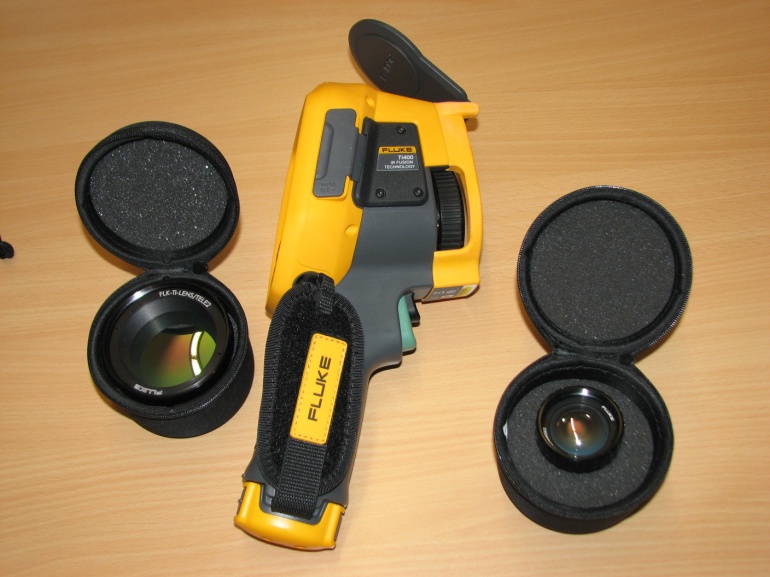 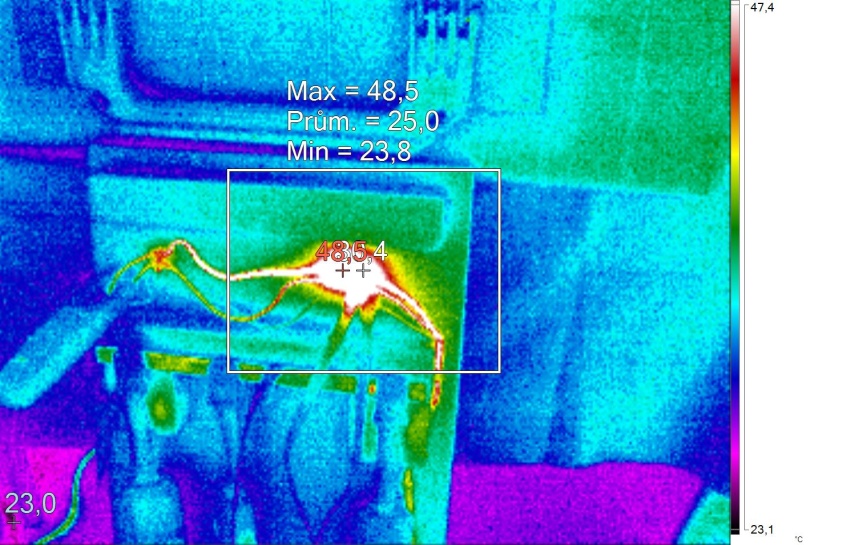 Vyhledání výztuže v betonu- georadar Hilti X-scan PS 1000 + PS 250 Ferroscan. Najdeme Vám výztuž v betonu a různé další předměty jako je třeba podlahové topení nebo ocelové nosníky v betonovém stropě. Základním předpokladem skenování je co nevyšší rozdíl mezi hustotami materiálů. Základní materiál musí být co nejvíce homogenní. Najdeme ideální místo pro vrtání kotev do hotového železobetonu.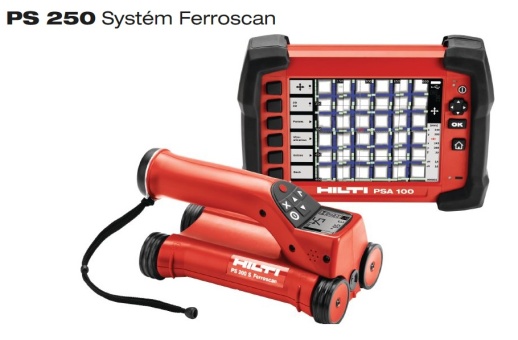 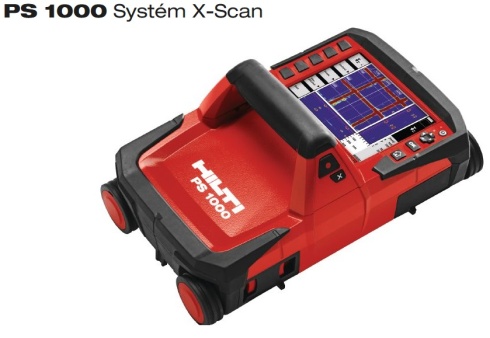 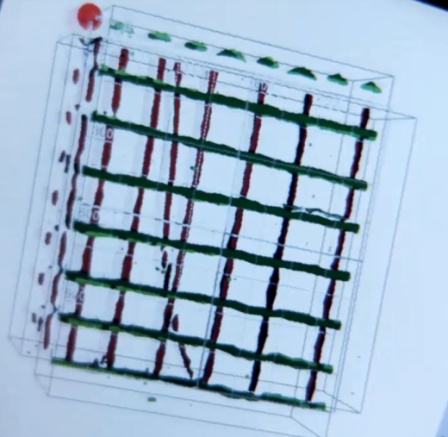 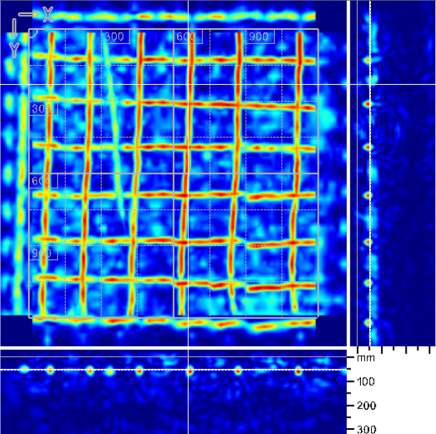 Zjistíme tloušťku ocelového profilu, plechu, jeklu, trubky. Chcete-li předejít záměně tlouštěk uzavřených profilů, můžete využít naší služby ultrazvukového měření tloušťky. Dokážeme také zjistit druh kovu, pokud známe tloušťku měřeného vzorku. Měříme i přes hladké nátěry. 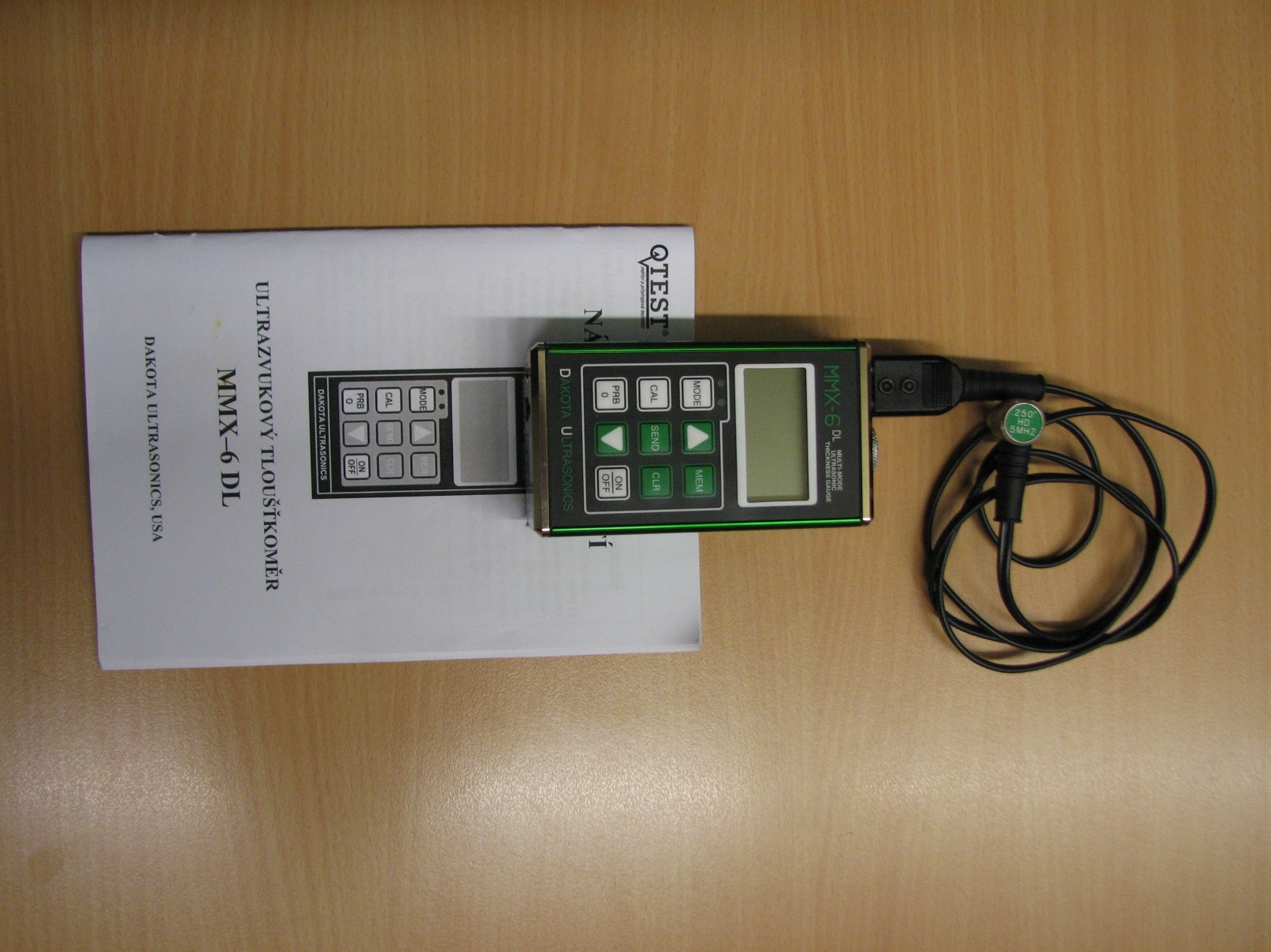 Zjistíme Vám tloušťky povlaků kovových i nemagnetický materiálů. Dokážeme zjistit tloušťku elektrolytické i žárového pokovení. Měříme nevodivé nátěry na vodivém podkladu metodou vířivých proudů a nemagnetické povlaky- zinek na povrchu magnetické ocele metodou magnetoinduktivní. Měření se provádí bodově, hodnoty tlouštěk jsou známy hned v mikrometrech. Lze zjistit, dvěma měřeními tloušťku pokovení a tloušťku nátěru ochranného kovu.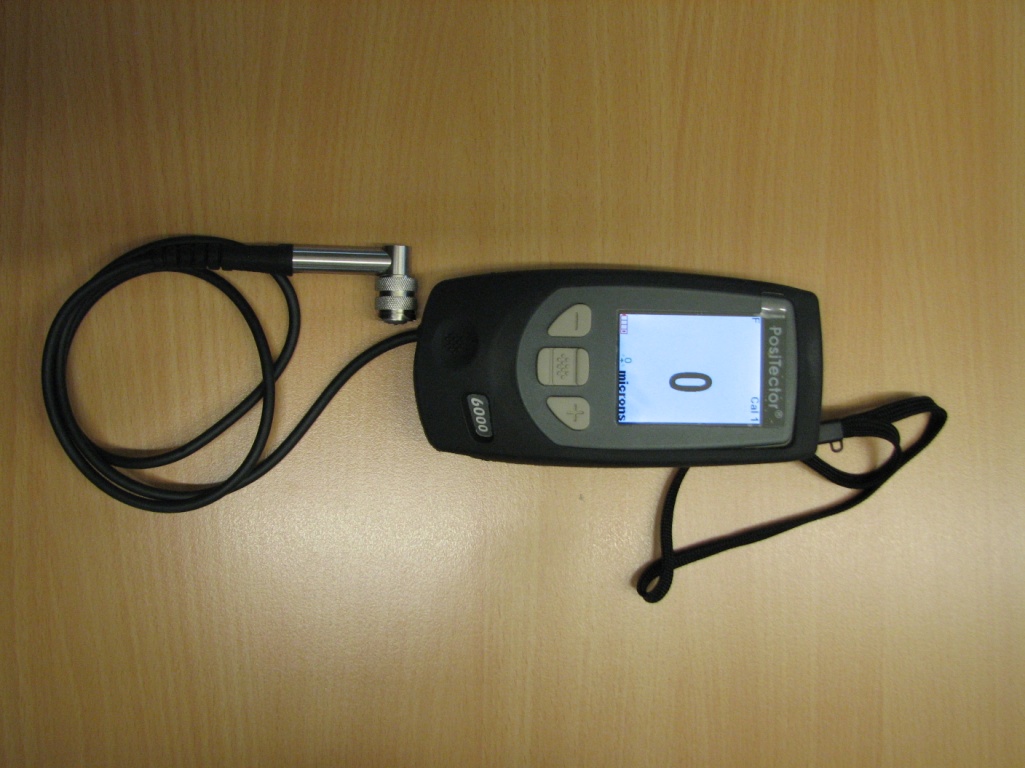 